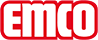 emco Bauemco STRUCTURA ohne Doppelring-Rundbürsten Structura 220TypStructura 220Materialhochwertiges Vollgummi, witterungsbeständig und abriebfestca. Höhe (mm)22Trittflächeachteckiges Wabenmuster. Maßtoleranz +/- 1,5%Wasserablaufunterseitige Noppen kombiniert mit offenen Wabenböden sorgen für hervorragenden WasserablaufFarbenGummiwabenmatte: schwarzFarben Doppelring-RundbürstenGummiwabenmatte: schwarzMaßanfertigungDurch Sonderzuschnitte ist fast jede Abmessung realisierbar. (Mattengrößen bis ca. 2 qm werden in geklebter Form gefertigt, größere Mattenanlagen werden mehrteilig - mit Verbindungselementen aus Vollgummi - geliefert)AbmessungenMattenbreite:.........................mm (Stablänge)Mattentiefe:.........................mm (Gehrichtung)Kontaktemco Bautechnik GmbH · Breslauer Straße 34 - 38 · 49808 Lingen (Ems) · Telefon: 0591/9140-500 · Telefax: 0591/9140-852 · e-mail: bau@emco.de · www.emco-bau.com